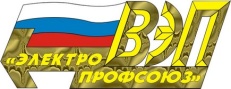 ОБЩЕСТВЕННАЯ ОРГАНИЗАЦИЯ «ВСЕРОССИЙСКИЙ ЭЛЕКТРОПРОФСОЮЗ»ПРЕЗИДИУМ П О С Т А Н О В Л Е Н И ЕОб утверждении Молодёжного совета ВЭП в новом составеи избрании председателя МСВ соответствии с п. 5.2. Положения о Молодёжном совете Общественной организации «Всероссийский Электропрофсоюз», утверждённым постановлением Президиума ВЭП от 11.06.2020 № 24-7, председатель Молодёжного совета ВЭП и его заместители (по одному от каждого Федерального округа РФ) избираются на заседании, проводимом в рамках Молодёжного слёта Профсоюза. Несмотря на то, что критерии отбора участников на VII Всероссийский слёт молодёжи ВЭП (далее – Слёт), проведённый в сентябре текущего года были определены в п. 5.1 Положения о Слёте, из 67 человек утверждённого состава МС ВЭП в VII Слёте молодёжи отраслевого Профсоюза в сентябре 2022 года приняло участие всего 5 человек. Отсутствие кворума не позволило провести выборы нового председателя Молодёжного совета ВЭП и его заместителей, а также показало необходимость актуализации персонального состава Молодёжного совета Профсоюза. Учитывая это обстоятельство, действуя в рамках Концепции молодёжной политики Общественной организации «Всероссийский Электропрофсоюз» и в соответствии с Положением о Молодёжном совете отраслевого Профсоюза, доработанном с учётом предложений территориальных организаций постоянной Комиссией ЦК ВЭП по работе с молодёжью и утверждённым постановлением Президиума ВЭП от 07.12.2022 № 13-10, а также принимая во внимание предложения территориальных организаций по кандидатурам в состав Молодёжного совета ВЭП, Президиум ВЭП ПОСТАНОВЛЯЕТ:1. Прекратить полномочия Молодёжного совета ВЭП, продлённые постановлением Президиума Профсоюза «О полномочиях Молодёжного совета ВЭП» от 22.06.2021 № 3-10.2. Утвердить Молодёжный совет Профсоюза на срок полномочий Центрального комитета ВЭП в новом составе (прилагается).3. Прекратить досрочно полномочия председателя Молодёжного Совета Чуяшенко И. В., в связи с оставлением должности по собственному желанию.4. Утвердить председателем Молодёжного совета ВЭП Халидову Е.А., председателя Молодёжного совета МОМ и МО ВЭП, ведущего специалиста отдела по организационно-информационной работе, вопросам спорта, культуры, делам молодежи МОМ и МО ВЭП.5. Представителям ЦК ВЭП в федеральных округах РФ провести консультации с председателями территориальных организаций ВЭП (по принадлежности) и определить кандидатуру заместителя председателя Молодёжного совета ВЭП от соответствующего федерального округа из утверждённых в качестве членов Молодёжного совета ВЭП молодых активистов и письменно сообщить в Аппарат ВЭП о принятом решении до 01 марта 2023 года. 6. Рекомендовать коллегиальным выборным органам территориальных организаций ВЭП, не направившие представителя в МС ВЭП до 01 марта 2023 года определить необходимость создания Молодёжного совета территориальной организации. В случае создания Молодёжного совета направить в Аппарат ВЭП решения об утверждении кандидатуры в состав Молодёжного совета отраслевого Профсоюза.7. Контроль за выполнением настоящего постановления возложить на заместителя Председателя Профсоюза Мурушкина А.В. _______________________________________________________________________________Рассылка по списку.07.12.2022             г. Москва    № 13-11         Председатель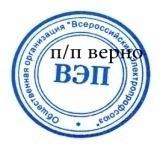 Ю.Б. Офицеров